ADV-27-P1 ROW MAP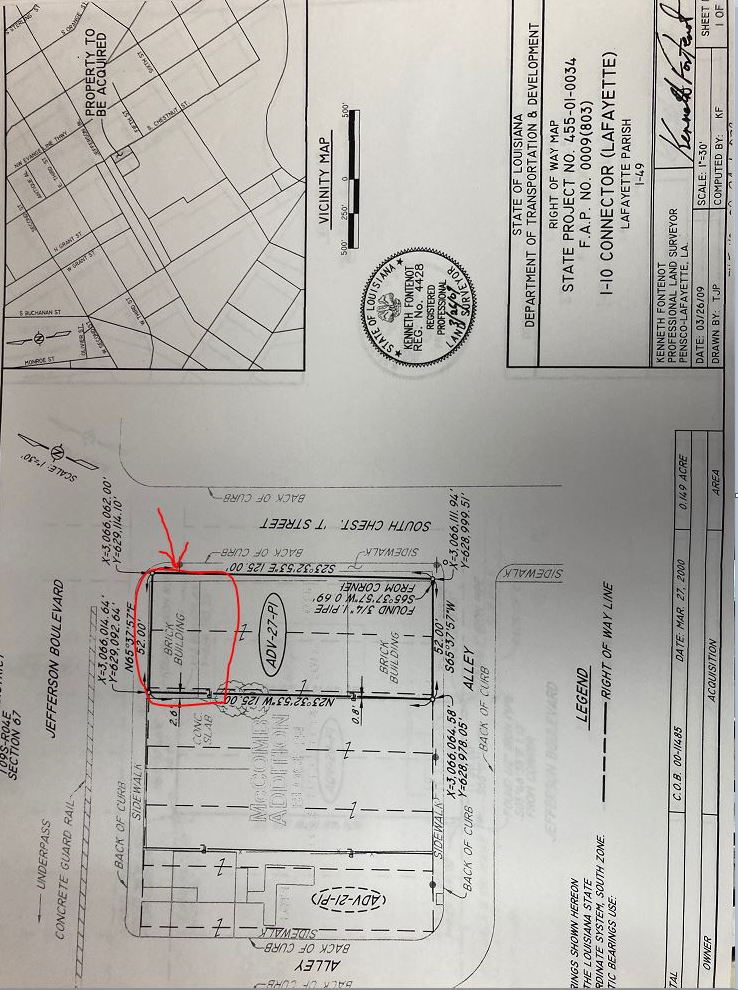 ADV-27-P1 Google street view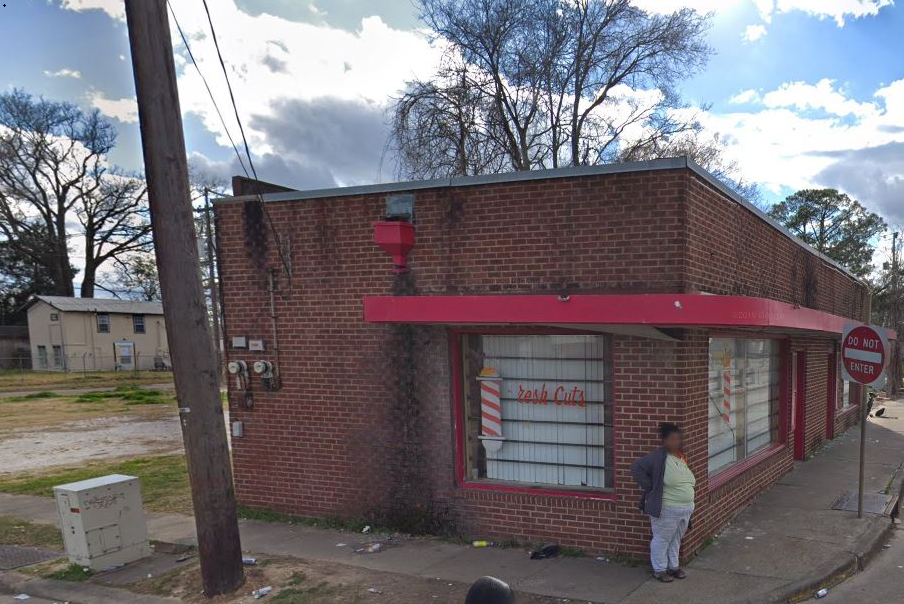 ADV-36-P1 ROW MAP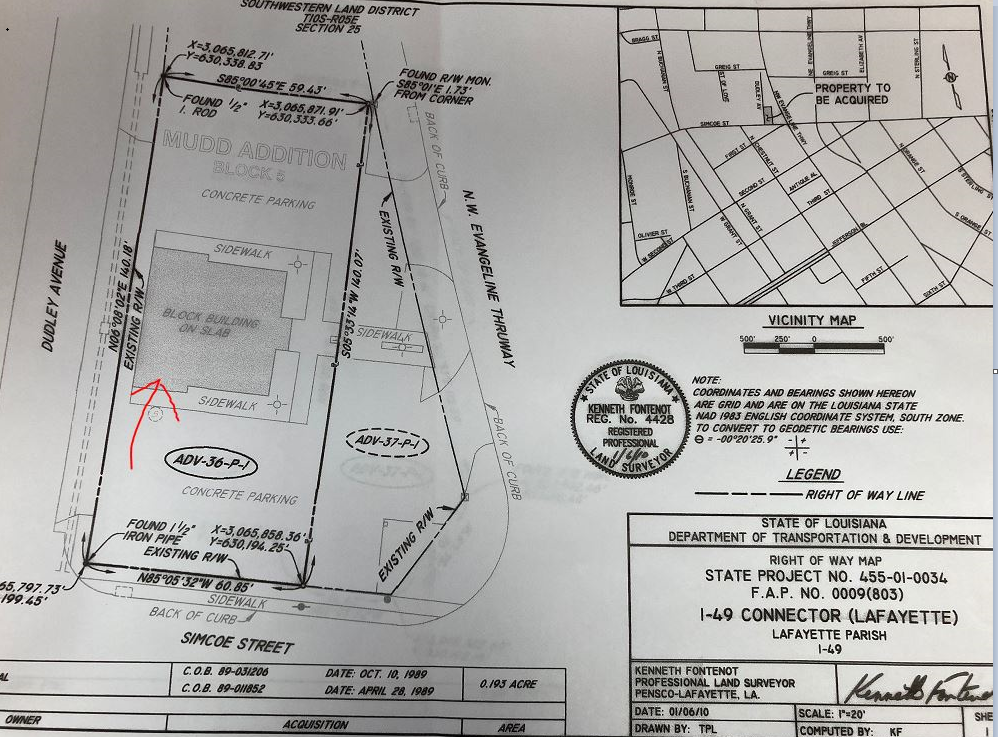 ADV-36-P1 Google street view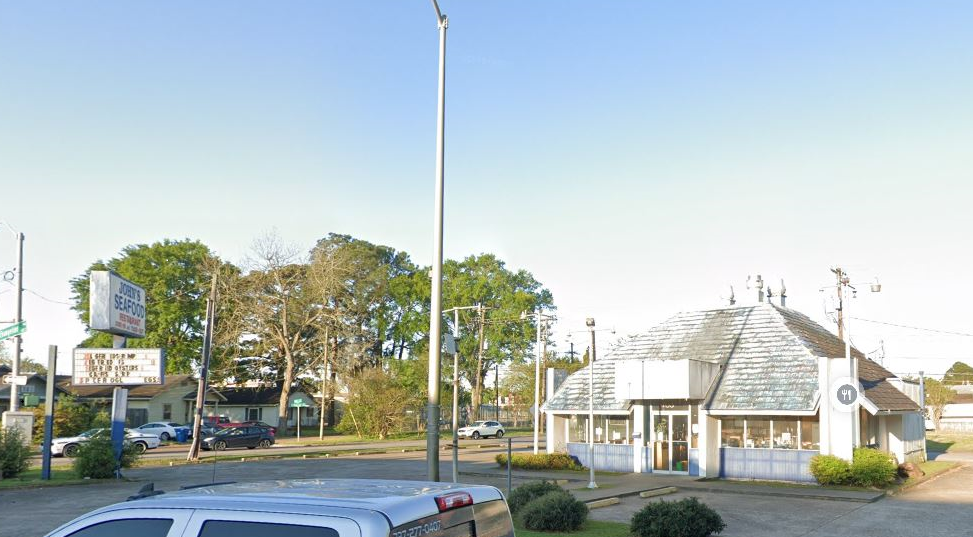 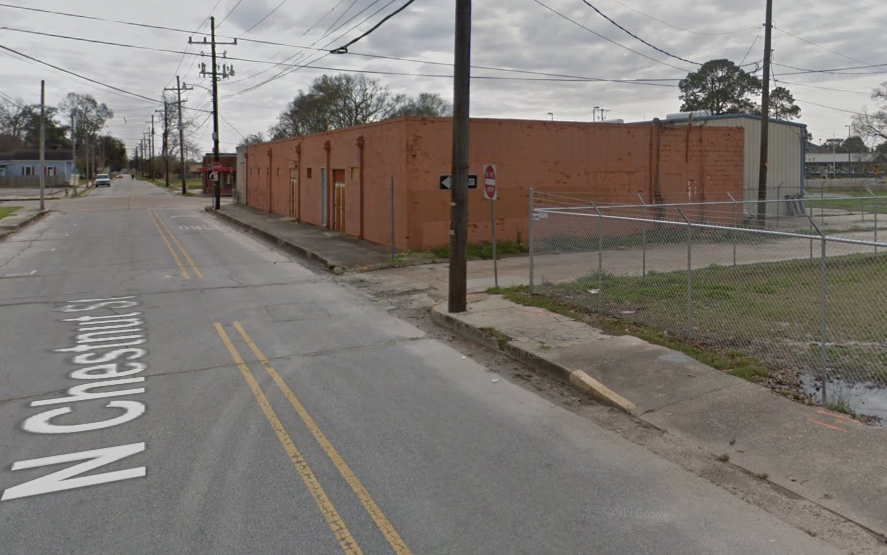 ADV-62B-P1 - Aerial view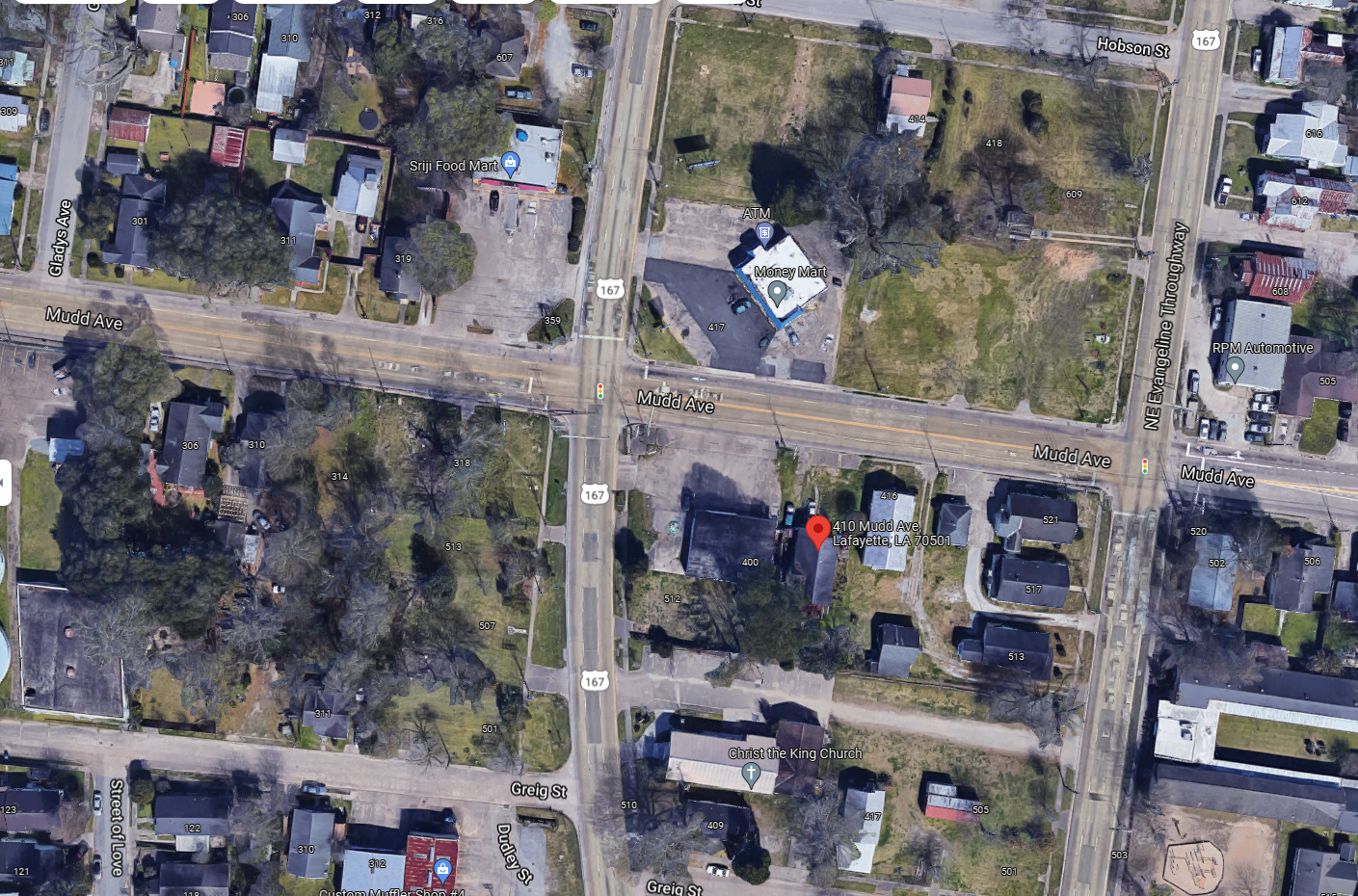 ADV-62B-P1 – Google street view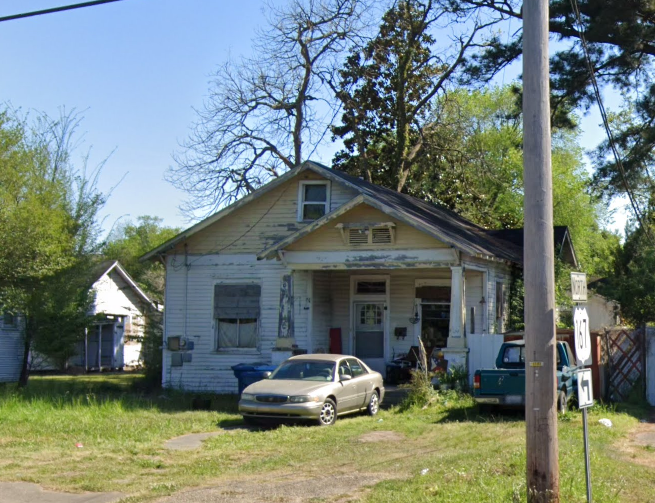 